                 École Jeanne d’Arc - Gisors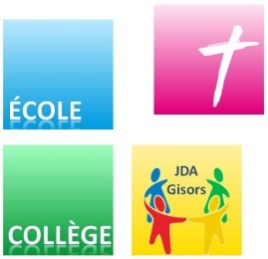                              2 rue de l’hospice 27140 GISORS                           Tél : 02 32 55 24 15                            Email : secretariat@jda-gisors.fr FOURNITURES SCOLAIRES ANNÉE 2023/2024Classe CE1 – Alexis RichardLES CAHIERS et FICHIERS SONT COMMANDÉS PAR L'ÉCOLE et facturés au 1er trimestreMANUELS SCOLAIRES : 	Dictionnaire Larousse super major 9/12 ans 	Livre de français, le nouvel à portée de mots, ISBN : 9782016272060 Edition 2019 	Livre de maths, le nouvel à portée de maths, ISBN : 9782017009337 Edition 2018 	 Livre d’anglais : Cup of tea (cycle 2 ce1) – Hachette – 978 2 01 117500 7MATERIEL DE BASE :Un cartable pouvant contenir des cahiers de grand format mais éviter d’acheter un cartable à roulettes (qui est lourd et peu pratique) 	Une calculatrice très simple (marquée au nom de l’élève) 	1 règle transparente graduée (marquée au nom de l’élève) 	1 compas (marquée au nom de l’élève) 	1 équerre transparente (marquée au nom de l’élève) 	Un taille-crayon avec réservoir (marquée au nom de l’élève) 	Une gomme blanche 	2 crayons de papier  	3 stylos bille (1 rouge, 1 vert et 1 noir pas de 4 couleurs)	1 stylo bleu effaçable (type pilot frixion) + des recharges à prévoir pour toute l’année  	1 surligneur jaune  	1 paire de ciseaux (marquée au nom de l’élève) 	2 bâtons de colle (prévoir des tubes pour toute l’année) 	Une ardoise Velléda avec 4 feutres (bleu, rouge, vert et noir) et un chiffon. 	Une trousse contenant des crayons de couleurs et des feutres 	1 boite de mouchoirs en papier (sera à renouveler à chaque trimestre). 	1 agenda (1 page par jour avec les jours et les mois en français) 	1 boite en plastique (type boite de glace pour ranger des étiquettes)POUR LES ARTS VISUELS : 	Plastique (pour protéger la table) 	1 blouse (marquée au nom de l’élève)POUR LE SPORT :1 paire de chaussures de sport, 1 short ou 1 survêtement (selon la météo).MERCI DE PRÉVOIR SUFFISAMMENT POUR L’ANNÉE AFIN DE POUVOIR REMPLACER DÈS QUE                         QUELQUE CHOSE MANQUE TOUTES LES AFFAIRES DOIVENT ÊTRE MARQUÉES (y compris les stylos, feutres, crayons, tubes de colles…) AU NOM ENTIER DE L'ENFANT et Toutes les fournitures de cette liste doivent être apportées le jour de la rentrée (sauf les affaires de sport)